Конспект урока по математике в 4 классе(Урок-игра «Путешествие во времени с Алисой»)Тема урокаЕдиницы измерения длины в Древней Руси и сегодняЕдиницы измерения длины в Древней Руси и сегодняЕдиницы измерения длины в Древней Руси и сегодняЦель урокаобобщить имеющиеся знания о современных единицах измерения длины;познакомиться с историей возникновения современных единиц измерения длины.обобщить имеющиеся знания о современных единицах измерения длины;познакомиться с историей возникновения современных единиц измерения длины.обобщить имеющиеся знания о современных единицах измерения длины;познакомиться с историей возникновения современных единиц измерения длины.Основные понятияСтаринные и современные единицы длины.Старинные и современные единицы длины.Старинные и современные единицы длины.Ресурсы:ОсновныеДополнительныеучебник «Математика» 4 класс, авторы: М.И.Моро, С.И.Волкова, С.В.Степанова.компьютерная презентация, подготовленная по теме урока, мультимедийный проектор, интерактивная доска. Оборудование: сантиметровая лента, линейка, строительная рулетка, лазерная рулетка, образец древнерусского локтя.учебник «Математика» 4 класс, авторы: М.И.Моро, С.И.Волкова, С.В.Степанова.компьютерная презентация, подготовленная по теме урока, мультимедийный проектор, интерактивная доска. Оборудование: сантиметровая лента, линейка, строительная рулетка, лазерная рулетка, образец древнерусского локтя.учебник «Математика» 4 класс, авторы: М.И.Моро, С.И.Волкова, С.В.Степанова.компьютерная презентация, подготовленная по теме урока, мультимедийный проектор, интерактивная доска. Оборудование: сантиметровая лента, линейка, строительная рулетка, лазерная рулетка, образец древнерусского локтя.Организация пространстваРабота фронтальная, в группах, в парах.Работа фронтальная, в группах, в парах.Работа фронтальная, в группах, в парах.Метапредметные результаты обученияПознавательно- общеучебные УД-  измерять отрезки и выражать их длины в разных единицах, знаково-символические действия;Познавательно-логическое УД- анализ объектов и выбор критериев для сравнения;Коммуникативные УД- постановка вопросов и умение выражать свои мысли полно и точно;Регулятивные УД- целеполагание и волевая саморегуляция.Познавательно- общеучебные УД-  измерять отрезки и выражать их длины в разных единицах, знаково-символические действия;Познавательно-логическое УД- анализ объектов и выбор критериев для сравнения;Коммуникативные УД- постановка вопросов и умение выражать свои мысли полно и точно;Регулятивные УД- целеполагание и волевая саморегуляция.Познавательно- общеучебные УД-  измерять отрезки и выражать их длины в разных единицах, знаково-символические действия;Познавательно-логическое УД- анализ объектов и выбор критериев для сравнения;Коммуникативные УД- постановка вопросов и умение выражать свои мысли полно и точно;Регулятивные УД- целеполагание и волевая саморегуляция.Структура урокаСтруктура урокаСтруктура урокаСтруктура урокаДеятельность учителяДеятельность учащихсяДеятельность учащихсяДеятельность учащихсяОрганизационный момент. Приветствие. На данном этапе считаю важным создание психологически комфортных условий для работы на уроке. Стараюсь создать условия для возникновения внутренней потребности включения в деятельность.Организационный момент. Приветствие. На данном этапе считаю важным создание психологически комфортных условий для работы на уроке. Стараюсь создать условия для возникновения внутренней потребности включения в деятельность.Организационный момент. Приветствие. На данном этапе считаю важным создание психологически комфортных условий для работы на уроке. Стараюсь создать условия для возникновения внутренней потребности включения в деятельность.Организационный момент. Приветствие. На данном этапе считаю важным создание психологически комфортных условий для работы на уроке. Стараюсь создать условия для возникновения внутренней потребности включения в деятельность.Актуализация знаний.Математическая разминка (распределение на группы предложенных величин, перевод из одних единиц измерения длины в другие – работа в группах).Слайд 1.Дети последовательно выполняют предложенные учителем задания, проверяют полученные результаты (заполняют полученные маршрутные листы).Слайд 2, 3.Актуализация знаний.Математическая разминка (распределение на группы предложенных величин, перевод из одних единиц измерения длины в другие – работа в группах).Слайд 1.Дети последовательно выполняют предложенные учителем задания, проверяют полученные результаты (заполняют полученные маршрутные листы).Слайд 2, 3.Актуализация знаний.Математическая разминка (распределение на группы предложенных величин, перевод из одних единиц измерения длины в другие – работа в группах).Слайд 1.Дети последовательно выполняют предложенные учителем задания, проверяют полученные результаты (заполняют полученные маршрутные листы).Слайд 2, 3.Актуализация знаний.Математическая разминка (распределение на группы предложенных величин, перевод из одних единиц измерения длины в другие – работа в группах).Слайд 1.Дети последовательно выполняют предложенные учителем задания, проверяют полученные результаты (заполняют полученные маршрутные листы).Слайд 2, 3.Сегодня у нас необычный урок. Мы ждем в гости очень важного человека. Этот человек должен прилететь к нам с другой планеты. Как вы думаете, какие единицы измерения вам понадобятся, чтобы определить, на каком расстоянии от Земли находится эта планета?Сегодня у нас необычный урок. Мы ждем в гости очень важного человека. Этот человек должен прилететь к нам с другой планеты. Как вы думаете, какие единицы измерения вам понадобятся, чтобы определить, на каком расстоянии от Земли находится эта планета?Сегодня у нас необычный урок. Мы ждем в гости очень важного человека. Этот человек должен прилететь к нам с другой планеты. Как вы думаете, какие единицы измерения вам понадобятся, чтобы определить, на каком расстоянии от Земли находится эта планета?Километры.Астрономы придумали особую единицу длины для измерения огромных, космических расстояний. Это астрономическая единица, равная примерно 150 000 км.Слайд 4.Астрономы придумали особую единицу длины для измерения огромных, космических расстояний. Это астрономическая единица, равная примерно 150 000 км.Слайд 4.Астрономы придумали особую единицу длины для измерения огромных, космических расстояний. Это астрономическая единица, равная примерно 150 000 км.Слайд 4.Детям предлагается задание с переводом одних величин в другие.Сегодня к нам на урок приехала очень необычная девочка. Догадаетесь, как её зовут? Она очень любознательная и пытливая, все, что ее окружает, ей интересно.Слайд 5.Сегодня к нам на урок приехала очень необычная девочка. Догадаетесь, как её зовут? Она очень любознательная и пытливая, все, что ее окружает, ей интересно.Слайд 5.Сегодня к нам на урок приехала очень необычная девочка. Догадаетесь, как её зовут? Она очень любознательная и пытливая, все, что ее окружает, ей интересно.Слайд 5.Алиса Селезнева. Героиня книг Кира Булычева.Самооопределение к деятельности.На данном этапе организуется подготовка и мотивация учащихся к надлежащему самостоятельному выполнению пробного учебного действия, его осуществление и фиксация индивидуального затруднения.Цель: повторение изученного материала, необходимого для “открытия нового знания”.Соответственно, данный этап предполагает:
1) актуализацию изученных способов действий, достаточных для построения нового знания, их обобщение и знаковую фиксацию;
2) актуализацию соответствующих мыслительных операций и познавательных процессов;
3) мотивацию к пробному учебному действию (“надо” – “могу” – “хочу”) и его самостоятельное осуществление;
4) фиксацию индивидуальных затруднений в выполнении пробного учебного действия или его обосновании.Методы: создание проблемной ситуации.Самооопределение к деятельности.На данном этапе организуется подготовка и мотивация учащихся к надлежащему самостоятельному выполнению пробного учебного действия, его осуществление и фиксация индивидуального затруднения.Цель: повторение изученного материала, необходимого для “открытия нового знания”.Соответственно, данный этап предполагает:
1) актуализацию изученных способов действий, достаточных для построения нового знания, их обобщение и знаковую фиксацию;
2) актуализацию соответствующих мыслительных операций и познавательных процессов;
3) мотивацию к пробному учебному действию (“надо” – “могу” – “хочу”) и его самостоятельное осуществление;
4) фиксацию индивидуальных затруднений в выполнении пробного учебного действия или его обосновании.Методы: создание проблемной ситуации.Самооопределение к деятельности.На данном этапе организуется подготовка и мотивация учащихся к надлежащему самостоятельному выполнению пробного учебного действия, его осуществление и фиксация индивидуального затруднения.Цель: повторение изученного материала, необходимого для “открытия нового знания”.Соответственно, данный этап предполагает:
1) актуализацию изученных способов действий, достаточных для построения нового знания, их обобщение и знаковую фиксацию;
2) актуализацию соответствующих мыслительных операций и познавательных процессов;
3) мотивацию к пробному учебному действию (“надо” – “могу” – “хочу”) и его самостоятельное осуществление;
4) фиксацию индивидуальных затруднений в выполнении пробного учебного действия или его обосновании.Методы: создание проблемной ситуации.Самооопределение к деятельности.На данном этапе организуется подготовка и мотивация учащихся к надлежащему самостоятельному выполнению пробного учебного действия, его осуществление и фиксация индивидуального затруднения.Цель: повторение изученного материала, необходимого для “открытия нового знания”.Соответственно, данный этап предполагает:
1) актуализацию изученных способов действий, достаточных для построения нового знания, их обобщение и знаковую фиксацию;
2) актуализацию соответствующих мыслительных операций и познавательных процессов;
3) мотивацию к пробному учебному действию (“надо” – “могу” – “хочу”) и его самостоятельное осуществление;
4) фиксацию индивидуальных затруднений в выполнении пробного учебного действия или его обосновании.Методы: создание проблемной ситуации.Ребята, Алиса приготовила для вас небольшое задание. Посмотрите, у меня в руках обложка и учебник математики. Ваша задача -  определить, подойдёт ли обложка к учебнику. Использовать любые измерительные приспособления нельзя, также нельзя обложку прикладывать к учебнику.Ребята, Алиса приготовила для вас небольшое задание. Посмотрите, у меня в руках обложка и учебник математики. Ваша задача -  определить, подойдёт ли обложка к учебнику. Использовать любые измерительные приспособления нельзя, также нельзя обложку прикладывать к учебнику.Ребята, Алиса приготовила для вас небольшое задание. Посмотрите, у меня в руках обложка и учебник математики. Ваша задача -  определить, подойдёт ли обложка к учебнику. Использовать любые измерительные приспособления нельзя, также нельзя обложку прикладывать к учебнику.Обсуждение. Дети должны выбрать определенные меру длины, используя которую, можно сравнить размеры разных предметов.Постановка проблемы: удобно ли измерять длину предмета, не имея определенной системы единиц измерения длины. Всегда ли была эта система? Постановка проблемы: удобно ли измерять длину предмета, не имея определенной системы единиц измерения длины. Всегда ли была эта система? Постановка проблемы: удобно ли измерять длину предмета, не имея определенной системы единиц измерения длины. Всегда ли была эта система? Это не очень удобно. Возможно, те единицы измерения длины, которые мы используем сегодня, существовали не всегда.Как думаете, чем мы сегодня будем заниматься на уроке и какие задачи поставим перед  собой?Как думаете, чем мы сегодня будем заниматься на уроке и какие задачи поставим перед  собой?Как думаете, чем мы сегодня будем заниматься на уроке и какие задачи поставим перед  собой?Единицы длинами, их историей и развитием. Задачи урока:   узнать, когда появились современные единицы измерения длины; чем пользовались раньше (до определения единой системы единиц).Наша героиня предлагает вам немного сузить ваши задачи и заняться исследованием развития единиц измерения длины в Др.Руси. Алиса зовет нас отправиться вместе с ней в путешествие во времени и посмотреть, какие единицы измерения длины были приняты на Руси в разные времена и как их использовали?Наша героиня предлагает вам немного сузить ваши задачи и заняться исследованием развития единиц измерения длины в Др.Руси. Алиса зовет нас отправиться вместе с ней в путешествие во времени и посмотреть, какие единицы измерения длины были приняты на Руси в разные времена и как их использовали?Наша героиня предлагает вам немного сузить ваши задачи и заняться исследованием развития единиц измерения длины в Др.Руси. Алиса зовет нас отправиться вместе с ней в путешествие во времени и посмотреть, какие единицы измерения длины были приняты на Руси в разные времена и как их использовали?Работа по теме урока.Работа по теме урока.Работа по теме урока.Работа по теме урока.На машине времени Алиса предлагает нам отправиться в XI век. Ведь именно в литературных памятниках XI века впервые упоминаются такие старорусские единицы измерения длины, как локоть и сажень, например.В древней Руси не было определенной системы единиц измерения длины, не было и привычных для нас сегодня приспособлений для измерения длины, таких как линейка, сантиметровая лента, строительная рулетка.До введения метрической системы измерения в различных странах существовали свои, национальные единицы и системы измерения.Как вы думаете, что тогда использовали люди для измерения длины?На машине времени Алиса предлагает нам отправиться в XI век. Ведь именно в литературных памятниках XI века впервые упоминаются такие старорусские единицы измерения длины, как локоть и сажень, например.В древней Руси не было определенной системы единиц измерения длины, не было и привычных для нас сегодня приспособлений для измерения длины, таких как линейка, сантиметровая лента, строительная рулетка.До введения метрической системы измерения в различных странах существовали свои, национальные единицы и системы измерения.Как вы думаете, что тогда использовали люди для измерения длины?На машине времени Алиса предлагает нам отправиться в XI век. Ведь именно в литературных памятниках XI века впервые упоминаются такие старорусские единицы измерения длины, как локоть и сажень, например.В древней Руси не было определенной системы единиц измерения длины, не было и привычных для нас сегодня приспособлений для измерения длины, таких как линейка, сантиметровая лента, строительная рулетка.До введения метрической системы измерения в различных странах существовали свои, национальные единицы и системы измерения.Как вы думаете, что тогда использовали люди для измерения длины?Вначале для измерения длины люди пользовались своими руками, ногами и пальцами.  Слайд 6. 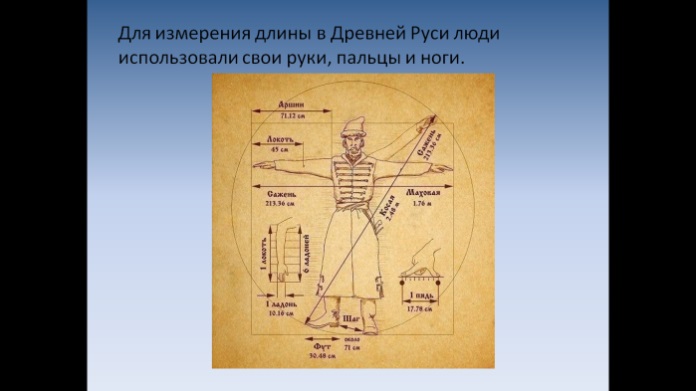 Ребята, какие единицы измерения вы увидели?Слайд 6. Ребята, какие единицы измерения вы увидели?Слайд 6. Ребята, какие единицы измерения вы увидели?Пядь, локоть, сажень и другие.Попробуйте измерить длину стола в локтях.Попробуйте измерить длину стола в локтях.Попробуйте измерить длину стола в локтях.Используют свой локоть, а затем получают мерку длиной 45 см (= 1 локоть).  Результаты измерений записывают в маршрутный лист. Сравнивают результаты.Как вы думаете, почему результаты получились разными?Как вы думаете, почему результаты получились разными?Как вы думаете, почему результаты получились разными?Длина локтя у всех разная, поэтому и получились разные результаты.Почему ваши результаты не совпадают с результатами измерений,  в которых вы использовали древнерусский локоть?Почему ваши результаты не совпадают с результатами измерений,  в которых вы использовали древнерусский локоть?Почему ваши результаты не совпадают с результатами измерений,  в которых вы использовали древнерусский локоть?Наверное, древнерусский локоть рассчитывали, ориентируясь на взрослого человека.Вы оказались правы. Дело в том, что все старинные меры длины определялись, исходя из физических особенностей взрослого мужчины, поэтому и локоть, и пядь, и ладонь были больше, чем ваши. Следовательно, и результаты наших измерений получились разными.Как вы думаете, почему  сегодня не используют древнерусские меры длины?Вы оказались правы. Дело в том, что все старинные меры длины определялись, исходя из физических особенностей взрослого мужчины, поэтому и локоть, и пядь, и ладонь были больше, чем ваши. Следовательно, и результаты наших измерений получились разными.Как вы думаете, почему  сегодня не используют древнерусские меры длины?Вы оказались правы. Дело в том, что все старинные меры длины определялись, исходя из физических особенностей взрослого мужчины, поэтому и локоть, и пядь, и ладонь были больше, чем ваши. Следовательно, и результаты наших измерений получились разными.Как вы думаете, почему  сегодня не используют древнерусские меры длины?Это не очень удобно, не точно.Действительно.До XVIII века в разных странах были свои национальные меры длины, со своими названиями и способами измерения. Постепенно появилась необходимость установить общие единицы величин (к этому времени такие науки, как математика, астрономия, география и др. получили большое развитие).Но наша героиня Алиса предлагает вам немного передохнуть перед тем, как мы продолжим наше путешествие.Действительно.До XVIII века в разных странах были свои национальные меры длины, со своими названиями и способами измерения. Постепенно появилась необходимость установить общие единицы величин (к этому времени такие науки, как математика, астрономия, география и др. получили большое развитие).Но наша героиня Алиса предлагает вам немного передохнуть перед тем, как мы продолжим наше путешествие.Действительно.До XVIII века в разных странах были свои национальные меры длины, со своими названиями и способами измерения. Постепенно появилась необходимость установить общие единицы величин (к этому времени такие науки, как математика, астрономия, география и др. получили большое развитие).Но наша героиня Алиса предлагает вам немного передохнуть перед тем, как мы продолжим наше путешествие.Физкультминутка.Физкультминутка.Физкультминутка.Физкультминутка.Продолжение работы по теме урока.Продолжение работы по теме урока.Продолжение работы по теме урока.Продолжение работы по теме урока.Вместе с Алисой мы перемещаемся в XIX век. Ведь в 1875 г. представители 17 государств (в.т.ч.и России) подписали соглашение о признании единой системы измерений. Такая система уже была разработана и действовала во Франции.В этой системе мер за основу был взят метр, который был рассчитан следующим образом: комиссия ученых Франции почти 6 лет производила измерения и вычисления длины меридиана, проходящего через Париж.Величиной «метр» стала одна сорока миллионная часть земного меридиана.Слайд 7.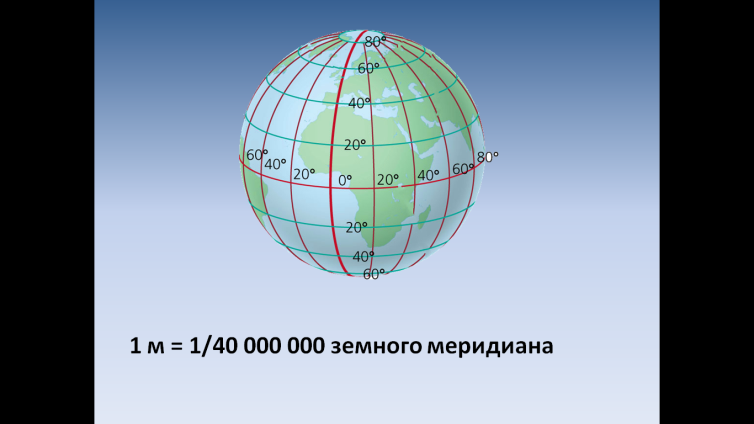 Вместе с Алисой мы перемещаемся в XIX век. Ведь в 1875 г. представители 17 государств (в.т.ч.и России) подписали соглашение о признании единой системы измерений. Такая система уже была разработана и действовала во Франции.В этой системе мер за основу был взят метр, который был рассчитан следующим образом: комиссия ученых Франции почти 6 лет производила измерения и вычисления длины меридиана, проходящего через Париж.Величиной «метр» стала одна сорока миллионная часть земного меридиана.Слайд 7.Был изготовлен эталон (образец) метра в виде линейки из прочного сплава платины с иридием, а затем его копии разослали по разным странам. Эталон метра до сих пор хранится в Архиве Франции.Ребята, представьте, сейчас в руках вы держите одну сорока миллионную часть земного меридиана.Был изготовлен эталон (образец) метра в виде линейки из прочного сплава платины с иридием, а затем его копии разослали по разным странам. Эталон метра до сих пор хранится в Архиве Франции.Ребята, представьте, сейчас в руках вы держите одну сорока миллионную часть земного меридиана.Дети получают образец метра.Дети получают образец метра.Для измерения более мелких длин метр разделили на:- 100 равных частей (санти- - сотая часть);- 10 равных частей (деца- - десятая часть);- 1000 равных частей (милли- - тысячная часть);-1000000 равных частей (микро-) – микрон.Для измерения более мелких длин метр разделили на:- 100 равных частей (санти- - сотая часть);- 10 равных частей (деца- - десятая часть);- 1000 равных частей (милли- - тысячная часть);-1000000 равных частей (микро-) – микрон.Задание от Алисы: с помощью линейки измерить длину и ширину учебника (учебники у каждой группы одинаковые). Результаты записать в маршрутный лист.Какие результаты у вас получились?Как вы думаете, почему?Задание от Алисы: с помощью линейки измерить длину и ширину учебника (учебники у каждой группы одинаковые). Результаты записать в маршрутный лист.Какие результаты у вас получились?Как вы думаете, почему?Ребята измеряют у чебник. Записывают и сравнивают результаты. Они получились одинаковыми.Потому что у нас была одна и та же единица измерения и специальное приспособление для измерения длины.Ребята измеряют у чебник. Записывают и сравнивают результаты. Они получились одинаковыми.Потому что у нас была одна и та же единица измерения и специальное приспособление для измерения длины.Итак, мы вместе с нашей героиней возвращаемся в XXI век. Что же происходит сегодня? Появились ли какие-нибудь новые единицы измерения длины?Итак, мы вместе с нашей героиней возвращаемся в XXI век. Что же происходит сегодня? Появились ли какие-нибудь новые единицы измерения длины?Скорее всего нет.Скорее всего нет.Конечно, нет. Но существуют современные способы ее измерения.Конечно, нет. Но существуют современные способы ее измерения.Задание от Алисы: каждая группа, используя свой измерительный прибор (линейка, рулетка, метр, сантиметровая лента (мягкая линейка), замеряет ширину класса. Результаты записывают в маршрутный лист.Кто быстрее справился с заданием и почему?Задание от Алисы: каждая группа, используя свой измерительный прибор (линейка, рулетка, метр, сантиметровая лента (мягкая линейка), замеряет ширину класса. Результаты записывают в маршрутный лист.Кто быстрее справился с заданием и почему?Работа в группах. Обсуждение результатов.Быстрее справилась группа, которая работала со строительной рулеткой, потому что она и предназначена для измерения  больших длин.Работа в группах. Обсуждение результатов.Быстрее справилась группа, которая работала со строительной рулеткой, потому что она и предназначена для измерения  больших длин.Сегодня Алиса привезла нам современный прибор для измерения длины – это лазерная линейка (учитель демонстрирует, как пользоваться таким прибором).Удобно ли использовать такой современный прибор?Сегодня Алиса привезла нам современный прибор для измерения длины – это лазерная линейка (учитель демонстрирует, как пользоваться таким прибором).Удобно ли использовать такой современный прибор?Очень удобно. С его помощью можно быстро измерить длину и ширину помещения.Очень удобно. С его помощью можно быстро измерить длину и ширину помещения.Рефлексия учебной деятельности на уроке.На данном этапе фиксируется новое содержание, изученное на уроке, и организуется рефлексия и самооценка учениками собственной учебной деятельности. В завершение соотносятся ее цель и результаты, фиксируется степень их соответствия, и намечаются дальнейшие цели деятельности.Рефлексия учебной деятельности на уроке.На данном этапе фиксируется новое содержание, изученное на уроке, и организуется рефлексия и самооценка учениками собственной учебной деятельности. В завершение соотносятся ее цель и результаты, фиксируется степень их соответствия, и намечаются дальнейшие цели деятельности.Рефлексия учебной деятельности на уроке.На данном этапе фиксируется новое содержание, изученное на уроке, и организуется рефлексия и самооценка учениками собственной учебной деятельности. В завершение соотносятся ее цель и результаты, фиксируется степень их соответствия, и намечаются дальнейшие цели деятельности.Рефлексия учебной деятельности на уроке.На данном этапе фиксируется новое содержание, изученное на уроке, и организуется рефлексия и самооценка учениками собственной учебной деятельности. В завершение соотносятся ее цель и результаты, фиксируется степень их соответствия, и намечаются дальнейшие цели деятельности.А теперь я вам предлагаю показать, как вы оцениваете работу вашей группы на уроке.А теперь я вам предлагаю показать, как вы оцениваете работу вашей группы на уроке.Работа с символами самооценки младшими школьниками своей деятельности.Обсуждение результатов работы группы.Работа с символами самооценки младшими школьниками своей деятельности.Обсуждение результатов работы группы.8. Подведение итогов урока.8. Подведение итогов урока.8. Подведение итогов урока.8. Подведение итогов урока.Ребята, наш урок подходит к концу.Давайте вспомним, какие цели мы ставили перед собой в начале урока. Удалось ли нам их достичь?Как вы думаете, все ли мы с вами узнали о истории единиц измерения длины? О чем вы хотели бы еще узнать?Сделайте вывод.Продолжите фразы:
– Сегодня я узнал…
– Теперь я могу…
– Я попробую…Мне очень понравилось, как вы сегодня работали. Спасибо за урок!Ребята, наш урок подходит к концу.Давайте вспомним, какие цели мы ставили перед собой в начале урока. Удалось ли нам их достичь?Как вы думаете, все ли мы с вами узнали о истории единиц измерения длины? О чем вы хотели бы еще узнать?Сделайте вывод.Продолжите фразы:
– Сегодня я узнал…
– Теперь я могу…
– Я попробую…Мне очень понравилось, как вы сегодня работали. Спасибо за урок!Мы хотели познакомиться с историей возникновения современных единиц измерения длины. Поработать с современными единицами измерения длины.Да, мы достигли поставленных целей.Мы хотели бы подробнее узнать о единицах измерения длины в других странах.Мы хотели познакомиться с историей возникновения современных единиц измерения длины. Поработать с современными единицами измерения длины.Да, мы достигли поставленных целей.Мы хотели бы подробнее узнать о единицах измерения длины в других странах.